Созыв 3Сессия№116                                                                                      от 27 сентября 2021гО внесении  изменений и дополнений в  решение Собрания депутатов Семисолинского сельского поселения № 108  от 12.03.2013 года «Об утверждении Правил землепользования и застройки Семисолинского сельского поселения»Руководствуясь Федеральным законом от 6 октября 2003 года № 131-ФЗ «Об общих принципах организации местного самоуправления в Российской Федерации», Уставом Семисолинского сельского поселения Собрания депутатов Семисолинского сельского поселения  решило:           1.Внести  в решение Собрания депутатов Семисолинского сельского поселения №108  от 12.03.2013 года «Об утверждении Правил землепользования и застройки Семисолинского сельского поселения (далее – Решение, Правила) следующие изменения:          1.1.В  статье 16 Правил:   - часть 1 Правил дополнить   четвертым абзацем следующего содержания:	«- принятие решения о комплексном развитии территории.»:	- часть 2 Правил дополнить пунктами 7 и 8 следующего содержания:«7) уполномоченным федеральным органом исполнительной власти или юридическим лицом, созданным Российской Федерацией и обеспечивающим реализацию принятого Правительством Российской Федерацией решения о комплексном развитии территории (далее - юридическое лицо, определенное Российской Федерацией);8) высшим исполнительным органом государственной власти Республики Марий Эл, органом местного самоуправления, принявшими решение о комплексном развитии территории, юридическим лицом, созданным Республикой Марий Эл  и обеспечивающим реализацию принятого Республикой Марий Эл решения о комплексном развитии территории (далее - юридическое лицо, определенное Республикой Марий Эл), либо лицом, с которым заключен договор о комплексном развитии территории в целях реализации решения о комплексном развитии территории.»;- часть 3 Правил дополнить пунктом 3.1 следующего содержания:«3.1) В случае внесения изменений в правила землепользования и застройки в целях реализации решения о комплексном развитии территории, в том числе в соответствии с частью 5.2 статьи 30 Градостроительного кодекса Российской Федерации, такие изменения должны быть внесены в срок не позднее чем девяносто дней со дня утверждения проекта планировки территории в целях ее комплексного развития.»;- в части 6 и 7 Правил слова «тридцати дней» заменить словами «двадцати пяти дней»;- часть 7 Правил дополнить пунктом 7.1 следующего содержания:«7.1) В случае, если утверждение изменений в правила землепользования и застройки осуществляется представительным органом местного самоуправления, проект о внесении изменений в правила землепользования и застройки, направленный в представительный орган местного самоуправления, подлежит рассмотрению на заседании указанного органа не позднее дня проведения заседания, следующего за ближайшим заседанием.».         2.Обнародовать настоящее решение в установленном законом порядке на информационных стендах сельского поселения и разместить на официальном Интернет-портале Республики Марий Эл,  страница Семисолинская сельская администрация по адресу:.          3. Настоящее решение  вступает в силу со дня его  официального обнародования.         4. Контроль за исполнением настоящего решения возложить на постоянную комиссию  по социально-экономическим вопросам.         Глава Семисолинского сельского поселения,Председатель Собрания депутатов                                                 А.И.НазаровРоссий ФедерацийМарий Эл РеспубликысеМорко муниципальный районысоСемисола  ял шотан илемындепутат - влакынПогынжо                   ПУНЧАЛ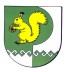 Российская ФедерацияРеспублика Марий ЭлСобрание депутатовСемисолинского сельского поселения               Моркинского муниципального                                    района	  РЕШЕНИЕ